Tous  les mardis de la deuxième période, les enfants sont allés « visiter » virtuellement un musée. A l’issue de cette « visite », chaque élève a pu choisir une des œuvres visionnées et la coller dans son petit musée personnel. LE PETIT MUSÉEDE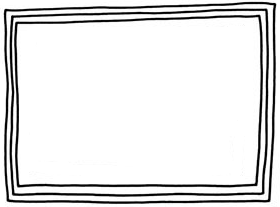 